              Ҡарар                                    № 18/8                              РЕШЕНИЕ       21  июнь  2020 й.                                                                 21  июня 2020 г.О внесении изменений в решение Совета сельского поселения Среднекарамалинский сельсовет  муниципального  района  Ермекеевский район Республики Башкортостан  от 03 июня  2016 г. № 10/5   «Об утверждении Положения о  порядке размещения сведений о доходах, расходах, об имуществе и обязательствах  имущественного  характера  муниципальных служащих администрации сельского поселения Среднекарамалинский сельсовет муниципального района Ермекеевский район Республики Башкортостан  и членов их семей на официальном сайте  администрации сельского поселения Среднекарамалинский сельсовет МР Ермекеевский район РБ и предоставлении этих сведений средствам массовой информации для опубликования».Рассмотрев протест прокуратуры Ермекеевского района от 31.03.2021 года № 3-1-2021 на решение Совета сельского поселения Среднекарамалинский сельсовет муниципального района Ермекеевский район Республики Башкортостан от 03.06.2016  № 10/5 «Об утверждении Положения о  порядке размещения сведений о доходах, расходах, об имуществе и обязательствах  имущественного  характера  муниципальных служащих администрации сельского поселения Среднекарамалинский сельсовет муниципального района Ермекеевский район Республики Башкортостан  и членов их семей на официальном сайте  администрации сельского поселения Среднекарамалинский сельсовет МР Ермекеевский район РБ и предоставлении этих сведений средствам массовой информации для опубликования», и в соответствии с Указом  Президента Российской Федерации от 10.12.2020 г.  № 778,  Совет сельского поселения Среднекарамалинский сельсовет муниципального района Ермекеевский район Республики Башкортостан   Р Е Ш И Л:Внести следующие изменения в отдельные пункты порядка  размещения сведений о доходах, расходов,  об имуществе и обязательствах имущественного характера лиц, замещающих муниципальные должности, и членов их семей на официальном сайте сельского поселения Среднекарамалинский сельсовет муниципального  района Ермекеевский район Республики Башкортостан (далее Порядок), утвержденного решением Совета сельского поселения Среднекарамалинский сельсовет от  03.06.2016 года № 10/5: 1.1. Пункт 2 изложить в следующей редакции:«На официальном сайте размещаются и предоставляются общероссийским средствам массовой информации для опубликования следующие сведения о доходах, расходах, об имуществе и обязательствах имущественного характера депутатов, а также  сведения о доходах, расходах  лиц, замещающих муниципальные должности, а также сведений о доходах, расходах, об имуществе и обязательствах имущественного характера их супруг (супругов) и несовершеннолетних детей:»1.2. Пункт  г  изложить в следующей редакции:«сведения об источниках получения средств, за счет которых совершена сделка по приобретению земельного участка, другого объекта недвижимого имущества, транспортного средства, ценных бумаг, акций ( долей участия, паев в уставных (складочных) капиталах организаций), если  сумма  сделки превышает общий доход  депутата,  и его супруги (супруга) за три последних года, предшествующих совершению сделки»        1.3. Дополнить пунктом  д следующего содержания:        «д)  сведения по приобретению цифровых финансовых активов, цифровой валюты, если общая сумма таких сделок (сумма такой сделки) превышает общий доход служащего (работника) и его супруги (супруга) за три последних года, предшествующих отчетному периоду».        2. Настоящее решение обнародовать путем размещения на информационном стенде в здании администрации сельского поселения и на официальном сайте сельского поселения.Глава сельского поселения Среднекарамалинский сельсовет:	                                 Р.Б. ГалиуллинУрта Ҡарамалы ауыл советы ауыл билəмəhе советы муниципаль районының Йəрмəĸəй районы Башkортостан Республиĸаhы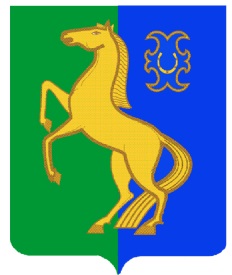 Совет сельского поселения Среднекарамалинский сельсовет муниципального района Ермекеевский район Республики Башкортостан 